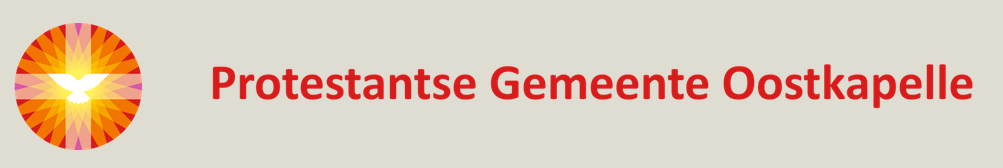 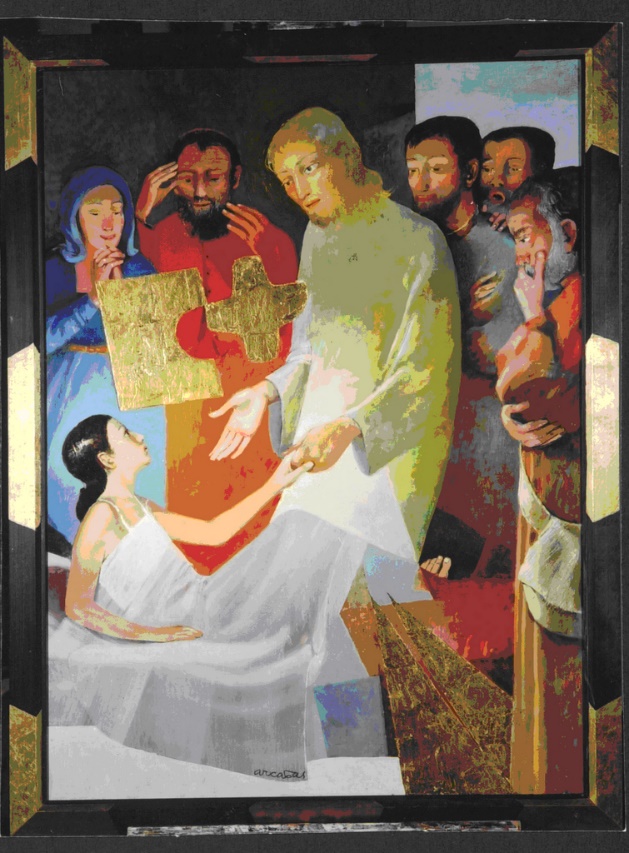 L i t u r g i eOrde van dienst voor zondag 27 juni 2021 in de protestantse Zionskerk te Oostkapelle. 2de zondag van de Zomer.Liturgische kleur: groen.Predikant ds. Ph.A. Beukenhorst, ouderling van dienst Ron Waverijn en organist/pianist Cocky Klaver. M.m.v. dwarsfluitiste Janneke Verspagen.DIENST VAN DE VOORBEREIDINGMuziek vooraf (alt-dwarsfluit en piano): ‘Capriccio’ en ‘Impromptu’ (van Willy Hess)Welkom en mededelingen door de ouderling van dienstLied luisteren, Intredepsalm van de zondag:  Liedboek Psalm 84: strofen 1 en 3 – ‘Hoe lieflijk, hoe goed is mij, Heer’Inleiding en Liturgische opening met meegesproken bemoediging en groetTaizé-muziek: ‘Laudate Dominum’ (Loof de Heer, alle volken – Psalm 117)Voor de kinderen: Lambertus, het Kerkschaap Lied luisteren: Liedboek 935: strofen 1, 2 en 3 – ‘Je hoeft niet bang te zijn’DIENST VAN HET WOORDGebed bij de opening van de BijbelBijbellezingen door de ouderling: Psalm 30, 1 t/m 13  en Marcus 5, 22 t/m 43Meditatieve muziek (orgel en dwarsfluit): ‘Pièce No.2’ (Jean Langlais)Korte preekLied luisteren: Liedboek 657: strofen 1, 2 en 3 –  ‘Zolang wij adem halen’DIENST VAN GEBEDEN EN GAVENVoorbeden – Stil gebed – Onze Vader (bid mee)SlotwoordenLied samen zingen:  Liedboek  416:  strofen 1 en 3  – ‘Ga met God’Heenzending en Zegen      (staande)Bij verlaten kerk: Let op de aanwijzingen en blijf afstand houden 1 ½ meterUitgang collecten: 1. PG Oostkapelle (NL38 RABO 0375 5191 57); 2. Eigen Diaconie PG Oostkapelle (via de Diaconie: NL45 RBRB 0845 0168 57).Muziek (orgel en dwarsfluit): ‘Pièce No.5’ (Jean Langlais)Groet aan de voordeurBuiten koffiedrinken let op de 1 ½ meter                      